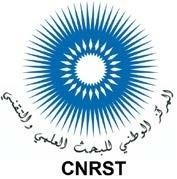 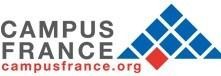 PHC Maghreb 2018Les   trois   Partenariats   Hubert   Curien   (PHC)   du   Maghreb   (PHC franco-algérien« Tassili     »,     PHC     franco-tunisien     «     Utique     »     et     PHC franco-marocain«Toubkal » encouragent à travers le PHC Maghreb les coopérations multilatérales en finançant conjointement des projets régionaux impliquant les 3 pays du Maghreb et la France. Ces projets sont financés pour une durée de 3 ans.Ce PHC répond à trois objectifs principaux :Favoriser les collaborations et les échanges entre chercheurs et enseignants chercheurs des quatre pays pour permettre de nouer des collaborations à long terme, de créer des réseaux, d'accéder conjointement à des réseaux internationaux existants ou de participer aux projets européens.Soutenir la formation à et par la recherche par l'implication obligatoire d'un doctorant en co-tutelle dans lesprojets,Aider à valoriser des recherches innovantes ayant un impact sur le développement durable, les filières et les outils de production ou de transformation débouchant sur le transfert et la valorisation desrésultats.Plusieurs équipes d'un même pays peuvent être associées au projet déposé. Pour l'appel à candidatures 2018 une thématique prioritaire a été définie :L'espace méditerranéen face aux enjeuxclimatiques.Cette thématique permet à toutes les disciplines (sciences humaines et sociales, sciences et technologies, chimie, sciences pour l'ingénieur, sciences et technologies de l'Information et de la communication, sciences de la terre et de l'univers, espace, agronomie, productions animale, végétale et agroalimentaire, sciences de la santé, sciences vétérinaires...) de s'intégrer dans un  projet. Les aspects notamment sociétaux, environnementaux, climatiques, technologiques, énergétiques et la formation des étudiants sontconcernés.Recommandations pour la préparation du dossier :Une attention particulière doit être portée sur la mise en situation du projet scientifique. Un état de l'art international doit accompagner la présentation du projet, il permettra de situer l'apport scientifique du projetdéveloppé.Les échanges entre les pays du Maghreb devront représenter au moins 30% desmobilités.Les échanges nord-sud devront représenter au moins 20% desmobilités.L'implication d'au moins 2 thèses en co-tutelle impliquant au moins 3 pays est requise. Les thèses en codirection ne sont paséligibles.Les co-tutelles entre les pays du Maghreb et l'implication d'au moins un post-doctorant sont encouragées et constitueront un des critères important desélection.Une attention particulière doit être portée sur le nombre et sur la qualité des thèses co- dirigées en co-tutelles par les chercheursséniors.La présence d'un partenaire socio-économique (PME, PMI, grands groupes...) ayant des activités au Maghreb sera valorisée au cours de lasélection.Une réunion de démarrage du projet devra être planifiée au plus tard trois mois après la notification.L'organisation d'un séminaire annuel (scientifique, insertion professionnelle,  vulgarisation…) en 2ème et 3ème année estencouragée.Les missions ne devront concerner que les personnes mentionnées dans le dossier initial.  Des exceptions pourront être accordées sur demande auprès du coordinateur concernant des doctorants qui n'auraient pas été recrutés au moment du dépôt dedossier.Il est recommandé dès la rédaction du projet de prévoir un calendrier des missions afin d'étaler les missions pour chacune des 3 années du projet. Il n'est pas possible de reporter les crédits d'une année sur lasuivante.A l'issue du projet, des moyens pourront être accordés, après examen d'une proposition étayée, pour accompagner la construction d'un projet de type H2020.Les projets seront examinés et sélectionnés par les co-Présidents des 3 comités mixtes « Tassili »,« Toubkal  », « Utique » et le coordinateur du PHC Maghreb.Sont inéligibles les projets dans lesquels un ou plusieurs porteurs sont engagés dans un autre PHC en cours (Tassili, Toubkal, Utique etMaghreb).Modalités de fonctionnementLa durée des projets est de 3 ans.Le PHC Maghreb n'a pas vocation à financer la recherche proprement dite, ni les  équipements éventuellement nécessaires qui doivent être financés par d'autres moyens clairement identifiés lors du dépôt duprojet.Chaque année les quatre pays apportent un soutien aux projets du PHC Maghreb dans le cadre des mobilités des responsables de projets (séjour senior), des co-directeurs de thèse (séjour senior), des doctorants (séjour junior) et des post-doctorants (séjour junior).Moyens attribués par la partie françaiseLes moyens attribués par la partie française, à chaque projet, sont de l'ordre de 27 000 € par an, dont 9 000 € maximum d'appui logistique.MobilitéCes moyens permettent de financer:les séjours en France de 4 mois minimum pour 2 doctorants en cotutelle;un séjour en France de 2 mois maximum pour un post-doctorant;les  séjours  en  France  d'une  semaine  pourles co-directeurs	de thèse	et lesresponsables du projet;billet d'avionFrance-Maghreb.Les indemnités de séjour et billets pris en charge sont calculés comme suit:doctorant en cotutelle (séjour junior) : indemnités  de séjour de 45 €/jour;séjour senior en France : indemnités de séjour de 90 €/jour, pour une durée maximale de 7 jours;oDéplacement France-Maghreb : remboursement sur frais réels dans la limite de 450 € par billet A/R.Appui logistique:Appui logistique aux laboratoires français alloué par la partie française : les crédits alloués à l'appui logistique sont de l'ordre de 9 000 €. L'attribution de l'appui logistique par la partie française s'effectue selon des critères et des procédures définis dans un règlement d'utilisation des crédits.Les dépenses éligibles:Achat de petit matériel non inventoriable et de produits consommables (produits de laboratoire, lamelles, moulages, prélèvements géologiques, etc.), qui devront rester au laboratoire;Acquisition d'ouvrages, de livres, de documents cartographiques à destination   du partenaire étranger (hors abonnements);Frais d'inscription aux colloques liés à une mobilité des chercheurs du projet ou d'organisation de colloques en lien direct avec le projet, ainsi que les frais  engagés pour la publication des travaux réalisés et dûment enregistrés. La mention du soutien du PHC Maghreb devra êtrestipuléeDes billets France-Maghreb pour les membres français du projet (hors mission de coordination du responsable de projet) pour participer à des colloques ou des séminaires en lien direct avec le projet;Des services de traduction, d'analyse et de datation d’objet ou dedocument.Les dépenses inéligibles:Le matériel et les logiciels de bureautique et informatique (tels que scanners, imprimantes, ordinateurs, cartouches d'encre, graveurs, CD-ROM, clés USB, etc.),  les fournitures administratives, les frais de secrétariat et de communication, les dépenses de carburant ainsi que tous les biens d'équipement amortissables dont le matériel informatique;Les frais de mission (hébergement, restauration, frais de réception), que ce soit pour les partenaires maghrébins ou français. Ils ne peuvent en aucun cas être pris en charge par les crédits d'appuilogistique.Moyens attribués par la partie algérienne :Les moyens attribués par la partie algérienne à chaque projet sont de l'ordre de l'équivalent de6 500 € par an.MobilitéDes stages de courte durée pour les doctorants peuvent être financés par la partie algérienne.AppuilogistiqueDépenses en appui logistique aux laboratoires algériens alloué par la partie algérienne :Les dépenses éligibles:Achat de petit matériel inventoriable et de produits consommables (produits de laboratoire, lamelles, moulages, prélèvements géologiques, etc) qui devront rester au laboratoire;Frais d'inscription aux colloques liés à une mobilité des chercheurs du projet ou d'organisation de colloques en lien direct avec leprojet.Les dépenses inéligibles:Le matériel et les logiciels de bureautique et informatique (tels que scanners, imprimantes, ordinateurs, cartouches d'encre, graveurs, CD-ROM, clés USB, etc.),  les fournitures administratives, les frais de secrétariat et de communication, les dépenses decarburant.Moyens attribués par la partie marocaineLes moyens attribués par la partie marocaine, à chaque projet, sont :4 billets d'avion : 2 dans le sens « sud-nord » et 2 dans le sens « sud-sud »;3 séjours d'une semaine à raison de 750 MAD/jour : 1 séjour dans le sens « nord-sud » et 2 dans le sens « sud-sud».Moyens attribués par la partie tunisienneLes moyens attribués par la partie tunisienne à chaque projet sont de l'ordre de l'équivalent de 6 500 € par an.Chaque pays prend en charge les frais de voyage de ses chercheurs et le séjour des chercheurs partenaires qu'il accueille.Les mobilités sud/sud entre les 3 pays du Maghreb sont obligatoires (20% minimum).Les financements sont accordés sur une base annuelle. Ils doivent être impérativement consommés entre le 1er janvier et le 31 décembre de l'année concernée et ne peuvent être reportés sur l'exercice suivant.Important : Un coordinateur du projet doit être désigné parmi les chefs des équipes engagées des différents pays.Propriété intellectuelleIl appartient aux responsables de projets de prendre toutes les dispositions utiles quant à la  protection de la propriétéintellectuelle.Lire attentivement le document ci-joint, relatif aux bonnes pratiques portant notamment sur les règles de propriété intellectuelle. Le dépôt du projet inclut, de fait, l'adhésion, par toutes les parties, à ces règles.Suivi des projetsRapport intermédiaire : le renouvellement du soutien accordé pour une seconde et une troisième année est subordonné à la rédaction d'un rapport technico-financier intermédiaire par le partenaire français (une page mentionnant les résultats scientifiques obtenus) accompagné d'un bilan financier des actions menées ou programmées avant la fin de l'année civile. Ce rapport devra mentionner les faits marquants de la collaboration ainsi que la production scientifique issue du travail commun des partenaires. La consommation des financements accordés devra avoir étéoptimale.Ce rapport intermédiaire sera adressé au coordinateur du PHC (philippe.benech@univ- grenoble-alpes.fr). Une copie de ce rapport devra être adressée à chaque co-président des trois comitésmixtes.Séminaire « Journées du PHC Maghreb » : un séminaire de restitution des travaux et valorisation du programme sera organisé tous les deux ans en alternance dans chacun des trois pays du Maghreb et regroupera les projets en cours pour la deuxième et la troisième année. La participation à ce séminaire sera obligatoire et impliquera la réalisation de mobilitésrégionales.Reconduction annuelle : un projet PHC Maghreb ne pourra être reconduit annuellement que si les conditions ci-dessus sontremplies.Rapport final : un document final est exigé au plus tard trois mois après la fin des projets. Il est expressément demandé aux responsables français de projets d'utiliser obligatoirement le modèle de rapport téléchargeableet de l'attacher à leur dossier en ligne après l'avoir complété. Une copie de ce rapport devra être adressée à chaque co-président des trois comitésmixtes.CalendrierAvant toute demande d'information, nous vous invitons à consulter la page des questions les plus fréquemment posées (rubrique « FAQ et contact»).Lancement de l'appel à candidatures : 02 Mars2017.Date limite de dépôt des candidatures : 02 Mai2017.Réunion du comité mixte de sélection des projets : Octobre2017.Début des projets retenus : 1er janvier2018.Modalités pratiques de soumission d'un projetPour toutes les parties, algérienne, française, marocaine, tunisienne :Le dépôt de candidature est commun aux partenaires français et maghrébins. Il se fait uniquement  de manière dématérialisée sur le site de Campus France en suivant les modalités de saisie en ligne. L'identifiant pour le compte créé doit obligatoirement être de la forme : nom du coordinateur de projetMaghreb.Pour déposer le dossier de candidature, le partenaire français ouvrira le compte en ligne et pourra transmettre ensuite le mot de passe à ses partenaires maghrébins pour que ceux-ci instruisent et complètent les éléments du dossier de candidature qui les concernent.Les projets ainsi rédigés conjointement par les équipes seront déposés en ligne sur le site de  Campus France portant les signatures des porteurs de projets maghrébins et français. Ils doivent comporter les CV et, en pièce attachée au fichier PDF généré par le dépôt l'accord signé par les Présidents des universités ou les chefs d'établissements français etmaghrébins.Pour respecter les divers circuits administratifs il est demandé en outre :Pour la partie algérienne:Après le dépôt de candidature sur le site de Campus France, le partenaire algérien du projet doit obligatoirement adresser un exemplaire papier PDF du dossier au co-président algérien du comité mixte « Tassili » en deux exemplaires visés par le chef d'établissement auquel il appartient, à l'adresse suivante :Ministère de l'Enseignement Supérieur et de la Recherche Scientifique DFDHU - Direction de la Formation Doctorale et de l'Habilitation Universitaire11 chemin Doudou Mokhtar  Ben-Aknoun 16000 ALGER.Une	copie	du	projet	peut	être	transmise	par	courrier	électronique	à	l'adresse: tassili.cmep@gmail.comouTassili.cmep@mesrs.dzPour la partie tunisienne:Après le dépôt de candidature sur le site de Campus France, le partenaire tunisien du projet doit obligatoirement adresser un exemplaire papier PDF du dossier au co-président tunisien du comité mixte « Utique ».Le dossier doit être signé, pour accord et avis, par le chef d'établissement auquel il  appartient ou le président d'université concerné, et envoyé par la voie hiérarchique à  l'adresse suivante:Direction Générale de la Recherche ScientifiqueMinistère de l'Enseignement Supérieur, et de la Recherche Scientifique, Avenue Ouled Haffouz - 1030 TUNIS.Une copie du dossier doit être envoyée par courrier électronique à l'adresse: tunisie.coop.univ@gmail.comPour la partie marocaine:Après le dépôt de candidature sur le site de Campus France, le partenaire marocain devra obligatoirement adresser au Comité scientifique marocain, un exemplaire papier du PDF généré par Campus France, signé pour accord et avis, par le chef d'établissement ou président de l'Université, le cas échéant, à l'adresse suivante:Service de la CoopérationCentre National pour la Recherche Scientifique et Technique Angle Av. des FAR & Av. Allal El FassiBP 8027 NU10102 RABAT – MAROC Fax : (212)(0) 5.37.56.98.11Une copie du dossier doit être envoyée par courrier électronique à l'adresse : toubkal@cnrst.maSaisie en ligne des dossiersLes porteurs de projets sont invités à déposer leur dossier par anticipation afin d'éviter que des aléas techniques ne viennent compromettre le dépôt de leur candidature dans les délais impartis.Consulter les modalités de saisie en ligne des dossiersde candidature.ContactsPour le partenaire français Monsieur Nicolas BREANDRédacteur Afrique du Nord et Moyen-OrientSous-direction de l'enseignement supérieur et de la recherche Ministère des Affaires étrangères et du Développement international 27 rue de la convention, 75732 PARIS Cedex 15 – FranceMél : nicolas.breand@diplomatie.gouv.frPr. Philippe BENECH Coordinateur du PHC Maghreb Université Grenoble Alpes IUT 1 – BP 6738402 SAINT-MARTIN D'HERES - CEDEX – FranceMél : philippe.benech@univ-grenoble-alpes.frPr. Jacques DEVERCHERECo-président du comité mixte "Tassili"Université de Brest (UBO) – Institut Universitaire Européen de la Mer (IUEM) Place Copernic29280 PLOUZANE – FranceMél : phc-tassili@univ-brest.frPr. Philippe DORCHIESCo-président du comité mixte "Toubkal" École nationale vétérinaire,23, Chemin des Capelles, BP 8761431076 TOULOUSE CEDEX 3 – FranceMél : toubkal@univ-pau.frPr. Philippe GRIEUCo-président du comité mixte "Utique" INP – ENSAT Université de Toulouse UMR 1248 AGIR INPT/INRAChemin de Borde-Rouge - BP 5262731326 CASTANET-TOLOSAN-CEDEX- FranceMél : grieu@ensat.frPour le partenaire algérienPr. Madjid KACICo-président du comité mixte "Tassili" Université d'AlgerMél : kaci.madjid@gmail.com Mme Rachida BOUALLOUCHEDirectrice de la Direction de la Formation Doctorale et de l'Habilitation Universitaire Mél : r.bouallouche@mesrs.dzM. Messaoud KHETTALSous-directeur de la formation doctoraleMél : m.khettal@mesrs.dzet cmepdfdhu@gmail.comM. Lies AHNOU Gestionnaire Bureau CMEP37, Rue Larbi Ben M'hidi ALGER Centre – ALGERIEMél : tassili.cmep@gmail.comou Tassili.cmep@mesrs.dzPour le partenaire tunisienPr.  ABDELMAJID BENAMARACo-président du comité mixte « Utique » Directeur Général de la Recherche ScientifiqueMinistère de l'Enseignement Supérieur et de la Recherche Scientifique 50 Av. Mohamed V1002 TUNIS – TUNISIE Tél : +216 71 835 120Mél : DGRS@MES.RNU.TNMme Dhouha GAMMOUDISous-directrice des programmes du Partenariat Scientifique Euro-méditerranéen et multilatéral Direction Générale de la Recherche ScientifiqueMinistère de l'Enseignement Supérieur, de la Recherche Scientifique 50 Av. Mohamed V1002 TUNIS – TUNISIE Tél : +216 71 835 351Mél : dhouha.gammoudi@mes.rnu.tnPour le partenaire marocainPr. Driss ABOUTAJDINECo-président du comité mixte "Toubkal" Directeur du CNRSTAngle Av. des FAR & Av. Allal El Fassi BP 8027 NU10102 RABAT – MAROC Tél : +212 537 56 98 10Fax : +212 537 56 98 11Mél : directeur@cnrst.maPr. Salwa BENNANIResponsable de la Coopération au CNRST Angle Av. des FAR & Av. Allal El Fassi BP 8027 NU10102 RABAT – MAROC Tél : +212 5.37.56.98.20Fax : +212 5.37.56.98.21Mél : bennani@cnrst.ma